АДМИНИСТРАЦИЯ ВОРОБЬЕВСКОГО 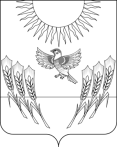 МУНИЦИПАЛЬНОГО РАЙОНА ВОРОНЕЖСКОЙ ОБЛАСТИП О С Т А Н О В Л Е Н И Еот    19 января 2017 г.  №	16		    	            с. ВоробьевкаОб утверждении Положения о порядке размещения информации о среднемесячной заработной плате руководителей, их заместителей и главных бухгалтеров муниципальных учреждений и муниципальных унитарных предприятийВ соответствии со статьей 349.5 Трудового кодекса Российской Федерации администрация Воробьевского муниципального района  п о с т а н о в л я е т :1. Утвердить прилагаемое Положение о порядке размещения информации о среднемесячной заработной плате руководителей, их заместителей и главных бухгалтеров муниципальных  учреждений и муниципальных унитарных предприятий.	2. Контроль за исполнением настоящего постановления возложить на руководителя аппарата администрации муниципального района  Рыбасова Ю.Н.Глава администрациимуниципального района			   	                    М.П. ГордиенкоРуководитель аппарата администрации муниципального района 					Ю.Н.РыбасовНачальник отдела организационной работы и делопроизводства							Е.А.ПипченкоНачальник юридического отдела 						В.Г.КамышановУтвержденопостановлением администрации муниципального района от ____ января 2017 г. № _____Положение о порядке размещения информации о среднемесячной заработной плате руководителей, их заместителей и главных бухгалтеров муниципальных учреждений и муниципальных унитарных предприятий1. Настоящее Положение устанавливает порядок размещения информации о рассчитываемой за календарный год среднемесячной заработной плате руководителей, их заместителей и главных бухгалтеров муниципальных учреждений и муниципальных унитарных предприятий Воробьевского муниципального района (далее - соответственно учреждения, предприятия) и представления указанными лицами данной информации в соответствии с Трудовым кодексом Российской Федерации.2. Информация, указанная в пункте 1 настоящего Положения, размещается в информационно-телекоммуникационной сети «Интернет» (далее - сеть «Интернет») на официальных сайтах структурных подразделений администрации Воробьевского муниципального района, осуществляющих функции и полномочия учредителя (далее - учредитель) соответствующих учреждений и предприятий.Информация о рассчитываемой за календарный год среднемесячной заработной плате руководителей, их заместителей и главных бухгалтеров учреждений и предприятий, в отношении которых функции и полномочия учредителя осуществляются администрацией Воробьевского муниципального района, размещается в сети «Интернет» на официальном сайте администрации Воробьевского муниципального района.3. Информация, указанная в пункте 1 настоящего Положения, представляется руководителями, их заместителями и главными бухгалтерами учреждений и предприятий для размещения в сети «Интернет» на официальном сайте учредителя в кадровую службу учредителя либо должностному лицу учредителя, ответственному за ведение кадрового делопроизводства, не позднее 30 апреля года, следующего за отчетным.4. Информация, предусмотренная пунктом 1 настоящего Положения, размещается в сети «Интернет» кадровой службой учредителя либо должностным лицом учредителя, ответственным за ведение кадрового делопроизводства не позднее 15 мая года, следующего за отчетным.5. В составе информации, подлежащей размещению в сети «Интернет», указывается полное наименование учреждения или предприятия, занимаемая должность, а также фамилия, имя и отчество лица, в отношении которого размещается информация.6. В составе информации, предусмотренной пунктом 1 настоящего Положения, запрещается указывать данные, позволяющие определить место жительства, почтовый адрес, телефон и иные индивидуальные средства коммуникации лиц, в отношении которых размещается информация, а также сведения, отнесенные к государственной тайне или сведениям конфиденциального характера.